Granite Falls Area Chamber of Commerce Board of Directors Candidate Questionnaire The Granite Falls Area Chamber of Commerce is accepting applications from its Members who are interested in an appointment to fill the remaining term of an open Chamber Board seat. This is for a three-year term.Name:  	 	 	 	 	 	 	 	 	 	 	 Member Company: ______________________________________________________ Position: ______________________________________________________________ Work Address: __________________________________________________________ Email: _________________________________________________________________ Work Phone:   	__________________   Cell Phone: _______________________ Answer all questions. Why do you wish to serve on the Chamber Board of Directors? 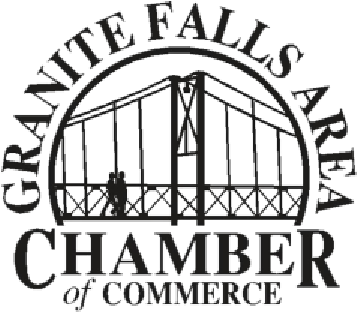 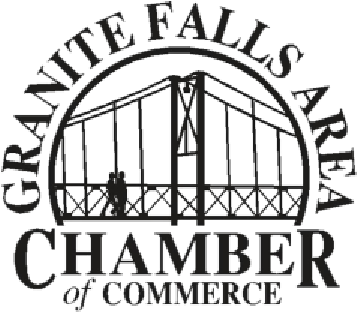 List the Chamber activities, and other community involvement in which you have been involved as a participant or sponsor. Being part of the Chamber Board involves many time commitments including meetings, occasionally on fairly short notice, attending chamber events, planning and participating in chamber events. These meeting usually occur during a normal business day, but occasionally involve weekends and evenings. Will your schedule allow you to attend these meetings? Are you willing to give your time, energy and resources to support the Chamber and its Mission? Yes or No. Please explain.  Are you comfortable soliciting others for membership and funding?      Yes      No   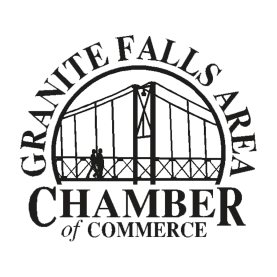 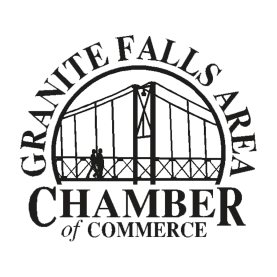 What do you believe are the two most significant issues facing the Granite Falls Area Chamber?  Please return application to:  granitefallschamberofcommerce@gmail.com.Questions may be directed to the Chamber Board President or call (320) 321-3202. Primary Responsibilities and Obligations of Board Members Financial oversite, and fiscal responsibility of the Chamber. Attend Board meetings. Be a Steward of Chamber. Be a fully vested Board Member for the benefit, and perpetuation of the Chamber. Support events. Sell tickets and attend the Mid-Winter Celebration. Enter in full discussion, and participation in policy decisions affecting the Chamber, and business community. Maintain the confidentiality of all Board meetings. Be engaged, offer suggestions that may improve Chamber programs, and internal operations. Participate in board development and Chamber professional development opportunities as applicable.  Actively engage in developing, implementing, and evaluating the yearly Chamber priorities. I agree to allow my name to be submitted for consideration of nomination to Granite Falls Area Chamber of Commerce for possible election to the Board of Directors. 	Name:     	 	Signature: 	  	 	Your Supervisor’s Name:  	 	Supervisor Signature:  	 	Date:     	  	 